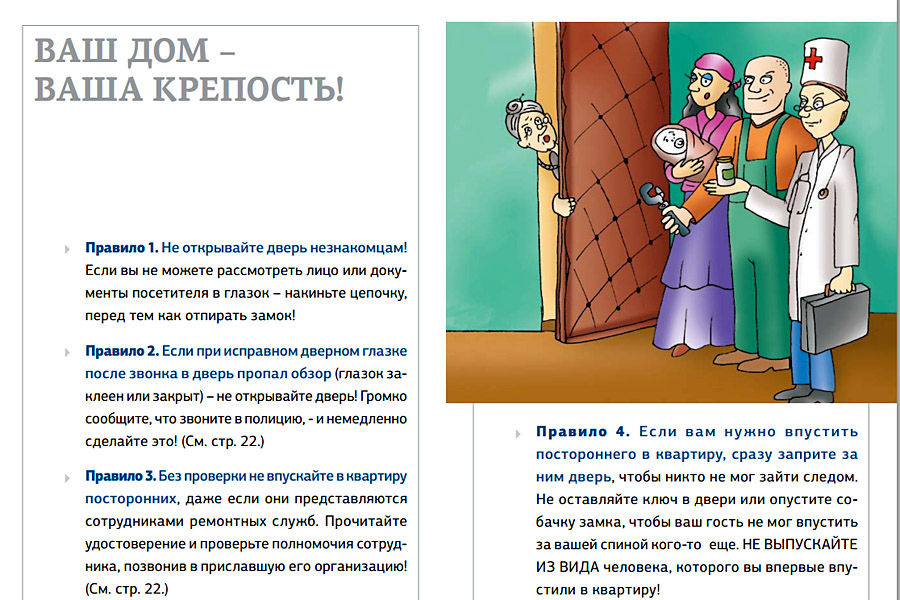 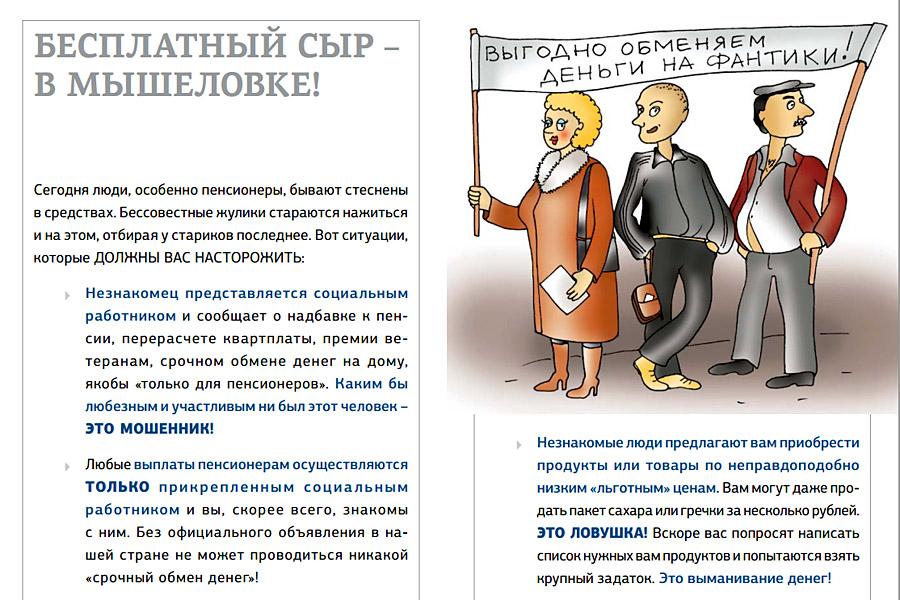 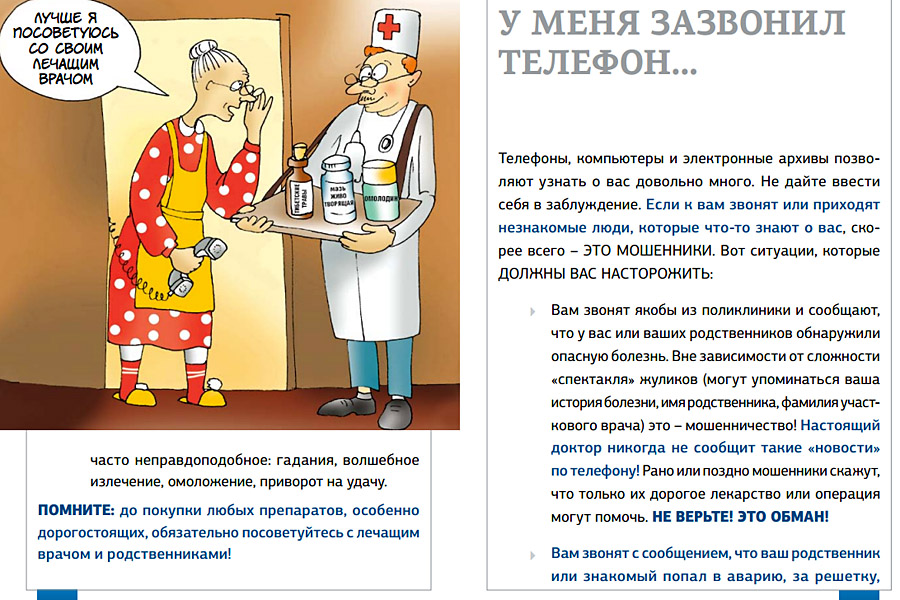 совершил ДТП, задержан за хранение наркотиков либо за совершение другого преступления и для того, чтобы не привлекать виновника к ответственности, требуют перевести сумму денежных средств на счет абонентского номера.Чтобы не стать жертвой такого вида мошенничества нужно помнить о нескольких вещах:Необходимо сохранить спокойствие и задать несколько уточняющих вопросов якобы своему близкому человеку или сотруднику полиции (что              именно произошло, данные родственника…), прекратить разговор и связаться с родственниками;Передавая денежные средства должностным лицам Ваши действия, подпадают под статью 291 УК РФ, дача взятки должностному лицу.СМС СООБЩЕНИЕ…Вы получили СМС сообщение о том, что ваша банковская карта заблокирована? НИКОГДА не отправляйте никакие денежные средства по координатам, указанным в сообщении, не перезванивайте на номер, с которого оно пришло, и не отправляйте ответных СМС. Самым правильным решением в данной ситуации будет позвонить в банк, выпустивший и обслуживающий вашу карту. Телефон банка вы найдете на обороте вашей карты.На телефон поступают сообщения с неизвестных номеров с просьбой положить на счет деньги, чтобы помочь детям или получить якобы выигранный приз?        ЭТО ЛОЖЬ! НЕ ДЕЛАЙТЕ ЭТОГО! ЭТО, КАК ПРАВИЛО, МОШЕННИЧЕСТВО! Сотрудники полиции просят быть предельно бдительными и осторожными!Мы уверены, что выполнение этих несложных рекомендаций позволит сохранить Вашу жизнь, Ваше имущество.Если Вы стали очевидцем сомнительного происшествия, правонарушения, преступления, либо Вы сами попали в беду, обратитесь за помощью в полицию. В перечисленных случаях Вам необходимо позвонить по каналу связи «02» или в Дежурную часть Отдела полиции вашего района!Памятка разработана и изготовлена МВД по Республике Хакасия.